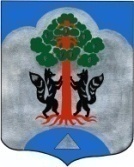 АДМИНИСТРАЦИЯМО СОСНОВСКОЕ СЕЛЬСКОЕ ПОСЕЛЕНИЕМО ПРИОЗЕРСКИЙ МУНИЦИПАЛЬНЫЙ РАЙОНЛЕНИНГРАДСКОЙ ОБЛАСТИПОСТАНОВЛЕНИЕот 03 сентября 2020 года  № 311                                                             В соответствии с Федеральным законом от 13.07.2020г. № 189-ФЗ «О государственном (муниципальном) социальном заказе на оказание муниципальных услуг в социальной сфере»,  Федеральным законом от 06.10.2003г. № 131-ФЗ «Об общих принципах организации местного самоуправления в Российской Федерации», статьей 78.4 Бюджетного кодекса Российской Федерации, Уставом муниципального образования Сосновское сельское поселение муниципального образования Приозерский муниципальный район Ленинградской области, администрация муниципального образования Сосновское сельское поселение муниципального образования Приозерский муниципальный район Ленинградской области ПОСТАНОВЛЯЕТ:1. Утвердить Порядок предоставления субсидий юридическим лицам, индивидуальным предпринимателям, а также физическим лицам – производителям товаров, работ, услуг в целях финансового обеспечения исполнения муниципального социального заказа на оказание муниципальных услуг в социальной сфере согласно приложению к настоящему постановлению.2. Настоящее постановление вступает в силу с 1 сентября 2020 года и действует до 1 января 2025 года.3. Положения настоящего Порядка применяются при формировании муниципального социального заказа на 2021 - 2024 годы.4. Настоящее постановление подлежит официальному опубликованию в средствах массовой информации, размещению на официальном сайте в сети Интернет муниципального образования Сосновское сельское поселение: http://admsosnovo.ru.5. Контроль за исполнением настоящего постановления оставляю за собой.Глава администрации МО Сосновское сельское поселение                                                                               Д.Л. СоколовИсп. Гермонина Н.Н.  тел.: 61-402Разослано: дело-2,  прокуратура-1,  КФ - 1.Приложение к постановлению администрациимуниципального образованияСосновское сельское поселение Приозерского муниципального районаЛенинградской области№ 311 от 03.09.2020г.ПОРЯДОКпредоставления субсидий юридическим лицам, индивидуальным предпринимателям, а также физическим лицам – производителям товаров, работ, услуг в целях финансового обеспечения исполнения муниципального социального заказа на оказание муниципальных услуг в социальной сфере 1. Предмет и сфера применения настоящего Порядка1.1. Настоящий Порядок предоставления субсидий юридическим лицам, индивидуальным предпринимателям, а также физическим лицам – производителям товаров, работ, услуг в целях финансового обеспечения исполнения муниципального социального заказа на оказание муниципальных услуг в социальной сфере в связи с исполнением муниципальных социальных заказов на оказание муниципальных услуг физическим лицам, предоставляемых из бюджета муниципального образования Сосновское сельское поселение муниципального образования Приозерский муниципальный район Ленинградской области (далее – бюджет МО Сосновское сельское поселение), в отраслях социальной сферы в соответствии с Федеральным законом от 13.07.2020г. № 189-ФЗ «О государственном (муниципальном) социальном заказе на оказание муниципальных услуг в социальной сфере».1.2. Субсидия предоставляется в целях финансового обеспечения исполнения муниципального социального заказа на оказание муниципальных услуг в социальной сфере МО Сосновское сельское поселение.1.3. Администрация МО Сосновское сельское поселение является главным распорядителем средств местного бюджета (далее - главный распорядитель), осуществляющего предоставление субсидии в пределах бюджетных ассигнований, предусмотренных в местном бюджете на соответствующий финансовый год, и лимитов бюджетных обязательств, утвержденных в установленном порядке на предоставление субсидий.Субсидии предоставляются в соответствии со сводной бюджетной росписью бюджета МО Сосновское сельское поселение, кассовым планом исполнения бюджета в пределах лимитов бюджетных обязательств, предусмотренных на текущий финансовый год.2. Основные понятия, используемые в настоящем ПорядкеДля целей настоящего Порядка используются следующие основные понятия:1) муниципальные услуги в социальной сфере - муниципальные услуги, оказываемые физическим лицам в целях осуществления предусмотренных законодательством Российской Федерации полномочий органов местного самоуправления и включенные в установленные в соответствии с бюджетным законодательством Российской Федерации перечни (классификаторы) муниципальных услуг в отраслях социальной сферы;2) муниципальный социальный заказ на оказание муниципальных услуг в социальной сфере (далее - муниципальный социальный заказ) - документ, устанавливающий основные показатели, характеризующие качество оказания муниципальных услуг в социальной сфере и (или) объем оказания таких услуг в количественном выражении, категории потребителей таких услуг, а также содержащий указание на способ определения исполнителя муниципальных услуг в социальной сфере в соответствии с настоящим Федеральным законом, обеспечивающий государственные гарантии реализации прав граждан на получение муниципальных услуг;3) уполномоченный орган - орган местного самоуправления, утверждающий муниципальный социальный заказ и обеспечивающие предоставление муниципальных услуг потребителям муниципальных услуг в социальной сфере в соответствии с показателями, характеризующими качество оказания муниципальных услуг в социальной сфере и (или) объем оказания таких услуг и установленными муниципальным социальным заказом;4) исполнитель муниципальных услуг в социальной сфере (далее - исполнитель услуг) - юридическое лицо, в том числе муниципальное учреждение, либо, если иное не установлено федеральными законами, индивидуальный предприниматель или физическое лицо - производитель товаров, работ, услуг, оказывающий муниципальные услуги в социальной сфере потребителям муниципальных услуг в социальной сфере на основании соглашения, заключенного в соответствии с настоящим Порядком;5) отбор исполнителей услуг - совокупность действий, которые осуществляются уполномоченным органом, а в случаях, установленных настоящим Порядком, также потребителем муниципальных услуг в социальной сфере в соответствии с требованиями, установленными настоящим Порядком, в целях определения исполнителей услуг;6) потребитель муниципальных услуг в социальной сфере (далее - потребитель услуг) - физическое лицо, имеющее в соответствии с федеральными законами, законами субъектов Российской Федерации, нормативными правовыми актами представительных органов муниципальных образований или принятыми в соответствии с ними правовыми актами право на получение муниципальных услуг от исполнителя (исполнителей) услуг на безвозмездной основе, а в случаях, установленных федеральными законами, за частичную плату;7) социальный сертификат на получение муниципальной в социальной сфере (муниципальных услуг в социальной сфере) (далее - социальный сертификат) - именной документ, удостоверяющий право потребителя услуг либо его законного представителя выбрать исполнителя (исполнителей) услуг для получения муниципальной в социальной сфере (муниципальных услуг в социальной сфере) в определенном объеме и на определенных условиях, а также в установленных нормативными правовыми актами случаях определенного качества и право исполнителя (исполнителей) услуг получить из бюджета МО Сосновское сельское поселение средства на финансовое обеспечение (возмещение) затрат, связанных с оказанием соответствующей муниципальной в социальной сфере (муниципальных услуг в социальной сфере).3. Условия предоставления субсидии3.1. Предоставляемая субсидия носит целевой характер и не может быть использована на другие цели.3.2. В бюджете МО Сосновское сельское поселение могут предусматриваться субсидии юридическим лицам, индивидуальным предпринимателям, а также физическим лицам - производителям товаров, работ, услуг в целях финансового обеспечения исполнения муниципального социального заказа на оказание муниципальных услуг в социальной сфере:1) на финансовое обеспечение выполнения бюджетными и автономными учреждениями муниципального задания, предусмотренного статьей 69.2 Бюджетного кодекса Российской Федерации;2) на оплату соглашения об оказании муниципальных услуг в социальной сфере, заключенного по результатам конкурса;3) на оплату соглашения о финансовом обеспечении (возмещении) затрат, связанных с оказанием муниципальных услуг в социальной сфере в соответствии с социальным сертификатом на получение муниципальной услуги в социальной сфере.3.3. Предоставление субсидий, предусмотренных подпунктами 2 и 3 пункта 4.2. настоящего раздела из местного бюджета осуществляется на основании соглашений, заключенных по результатам отбора исполнителей муниципальных услуг в социальной сфере в соответствии с Федеральным законом "О государственном (муниципальном) социальном заказе на оказание государственных (муниципальных) услуг в социальной сфере" и принятыми в соответствии с ним иными нормативными правовыми актами Российской Федерации.3.4. Соглашения, предусмотренные пунктом 4.2. настоящей статьей, заключаются на срок оказания муниципальной услуги в социальной сфере, указанный в муниципальном социальном заказе на оказание муниципальных услуг в социальной сфере, который может превышать срок действия доведенных до получателя бюджетных средств лимитов бюджетных обязательств на предоставление субсидий, предусмотренных подпунктами 2 и 3 пунктом 4.2. настоящей статьей 3.5. Заключение между главным распорядителем средств бюджета МО Сосновского сельского поселения и получателями субсидии Соглашения о предоставлении субсидий осуществляется в соответствии с типовой формой, утвержденной Постановлением администрации от 20.03.2017 года № 130 № «Об утверждении типовых форм соглашений (договоров) о предоставлении из бюджета муниципального образования Сосновское сельское поселение муниципального образования Приозерский муниципальный район Ленинградской области субсидий юридическим лицам (за исключением муниципальных учреждений), индивидуальным предпринимателям, физическим лицам – производителям товаров, работ, услуг».3.6. Не использованные в отчетном финансовом году остатки субсидий, предоставляемых в соответствии с соглашениями, предусмотренными подпунктами 2 и 3 пункта 4.2. настоящей статьи, остаются в распоряжении исполнителей муниципальных услуг в социальной сфере при условии соблюдения ими условий, установленных такими соглашениями.3.7. Размер субсидии определяется:1) на основании муниципального задания, предусмотренного статьей 69.2 Бюджетного кодекса Российской Федерации;2) по результатам конкурса об оказании муниципальных услуг в социальной сфере;3) в соответствии с социальным сертификатом на получение муниципальной услуги в социальной сфере.4. Заключение соглашенийо финансовом обеспечении выполнения муниципального задания4.1. В случае, если утвержденным муниципальным социальным заказом установлен объем оказания муниципальных услуг в социальной сфере на основании муниципального задания, а также в иных случаях, установленных федеральными законами, в целях исполнения муниципального социального заказа муниципальному учреждению утверждается муниципальное задание и с таким учреждением заключается соглашение о предоставлении субсидии на финансовое обеспечение выполнения муниципального задания, если в соответствии с бюджетным законодательством Российской Федерации финансовое обеспечение выполнения муниципального задания не осуществляется на основании бюджетной сметы.4.2. Соглашение о предоставлении субсидии на финансовое обеспечение выполнения муниципального задания заключается в соответствии с бюджетным законодательством Российской Федерации и иными нормативными правовыми актами, регулирующими бюджетные правоотношения.5. Заключение соглашений по результатам отбора исполнителей услуг5.1. Исполнение муниципального социального заказа путем заключения соглашений по результатам отбора исполнителей услуг не осуществляется в отношении установленного муниципальным социальным заказом объема оказания муниципальных услуг на основании муниципального задания.5.2. Исполнение муниципального социального заказа путем заключения соглашения о финансовом обеспечении (возмещении) затрат, связанных с оказанием муниципальных услуг в социальной сфере в соответствии с социальным сертификатом, осуществляется в случае, если возможность оказания муниципальной услуги в социальной сфере в соответствии с социальным сертификатом установлена органом местного самоуправления, а также определен перечень потребителей услуг, имеющих право на получение муниципальных услуг в социальной сфере в соответствии с социальным сертификатом.5.3. В случае, если организация оказания муниципальных услуг в социальной сфере отнесена к предмету совместного ведения Российской Федерации и субъектов Российской Федерации, федеральными законами могут быть установлены особенности организации оказания указанных услуг в соответствии с социальным сертификатом.5.4. Законами субъекта Российской Федерации могут быть установлены особенности организации оказания муниципальных услуг в социальной сфере в соответствии с социальным сертификатом органами местного самоуправления муниципальных образований, находящихся на территории данного субъекта Российской Федерации, в части, не противоречащей положениям федеральных законов.5.5. Нормативные правовые акты представительного органа муниципального образования, органа местного самоуправления, указанные в пункте 5.2, должны соответствовать требованиям федеральных законов, законов субъекта Российской Федерации, устанавливающим особенности организации оказания муниципальных услуг в социальной сфере в соответствии с социальным сертификатом.5.6. Уполномоченный орган вправе заключить соглашение с исполнителем услуг в целях оказания муниципальных услуг в социальной сфере нескольким потребителям услуг.5.7. В случаях, если правовыми актами, указанными в пункте 5.2, не предусмотрено оказание муниципальной услуги в социальной сфере в соответствии с социальным сертификатом, исполнение муниципального социального заказа осуществляется путем заключения по результатам конкурса соответствующих соглашений.6. Заключение соглашений о финансовом обеспечении(возмещении) затрат, связанных с оказанием муниципальных услугв социальной сфере в соответствии с социальным сертификатом6.1. Социальный сертификат формируется в электронном виде в порядке, установленном  администрацией муниципального образования в соответствии с общими требованиями к форме и содержанию социального сертификата, установленными Правительством Российской Федерации, если федеральными законами не предусмотрена возможность получения социального сертификата на бумажном носителе. В социальный сертификат подлежат включению показатели, характеризующие качество оказания муниципальной услуги в социальной сфере, если соответствующие показатели установлены муниципальным социальным заказом, а также хотя бы один из следующих показателей:1) объем оказания муниципальной услуги в социальной сфере;2) объем финансового обеспечения (возмещения) затрат, связанных с оказанием соответствующей муниципальной услуги в социальной сфере.6.2. Законодательством Российской Федерации об основах социального обслуживания граждан в Российской Федерации могут быть установлены особенности использования социальных сертификатов в сфере социального обслуживания.6.3. Информация о получателях социального сертификата вносится в реестр, формируемый в порядке, установленном Правительством Российской Федерации, с учетом требований законодательства Российской Федерации о защите персональных данных.6.4. Порядок, предусмотренный пунктом 6.3., должен определять оператора реестра получателей социального сертификата, права и обязанности обладателя информации, включаемой в такой реестр.6.5. Получатель социального сертификата вправе получить муниципальную услугу в социальной сфере, на оказание которой выдан социальный сертификат, в объеме, превышающем установленный социальным сертификатом объем оказания муниципальной услуги в социальной сфере, а также получить такую услугу сверх установленного стандарта в случае, если соответствующим нормативным правовым актом установлен стандарт оказания такой услуги. В случае, если стоимость оказания такой услуги превышает определенный социальным сертификатом объем финансового обеспечения ее оказания, получатель социального сертификата либо его законный представитель возмещает разницу за счет собственных средств в соответствии с договором, предусмотренным частью 5 статьи 21 Федерального закона от 13.07.2020г. № 189-ФЗ «О государственном (муниципальном) социальном заказе на оказание муниципальных услуг в социальной сфере».В указанный договор в качестве приложения включается размер оплаты, осуществляемой получателем социального сертификата либо его законным представителем за счет собственных средств, а также не менее одного из следующих показателей:1) показатели, характеризующие качество оказания муниципальной услуги в социальной сфере, превышающие соответствующие показатели, определенные социальным сертификатом;2) показатели, характеризующие объем оказания муниципальной услуги в социальной сфере, превышающие соответствующие показатели, определенные социальным сертификатом;3) показатели, превышающие стандарт оказания муниципальной услуги в социальной сфере.6.6. В случае обращения потребителя услуг в уполномоченный орган, а также при проведении в отношении уполномоченного органа как получателя бюджетных средств контрольных мероприятий органами внутреннего муниципального финансового контроля уполномоченный орган осуществляет проверку соответствия включенных в приложение к договору, предусмотренному пунктом 6.5, показателей, характеризующих качество оказания муниципальной услуги в социальной сфере и (или) объем оказания такой услуги, превышающих показатели, характеризующие качество оказания муниципальной услуги в социальной сфере и (или) объем оказания такой услуги, предусмотренные социальным сертификатом, а также размера оплаты, осуществляемой получателем социального сертификата либо его законным представителем за счет собственных средств, условиям оказания муниципальной услуги в социальной сфере по указанному договору. По результатам проверки, проведенной в соответствии с настоящей частью, уполномоченный орган формирует заключение о соответствии или несоответствии включенных в договор, предусмотренный пунктом 6.5, показателей, характеризующих качество оказания муниципальной услуги в социальной сфере и (или) объем оказания такой услуги, и размера оплаты условиям оказания услуги по указанному договору.6.7. Предусмотренное пунктом 6.6 заключение включается в реестр соглашений о предоставлении из бюджета МО Сосновское сельское поселение субсидий, формирование которого предусмотрено статьей 25 Федерального закона от 13.07.2020г. № 189-ФЗ «О государственном (муниципальном) социальном заказе на оказание муниципальных услуг в социальной сфере», и доводится до исполнителя услуг и потребителя услуг, являющихся сторонами договора, предусмотренного пунктом 6.5.6.8. Если по итогам осуществления уполномоченным органом проверки, предусмотренной пунктом 6.6, в отношении исполнителя услуг вынесено более трех заключений о несоответствии, предусмотренных частью 6 настоящей статьи, информация о таком исполнителе услуг подлежит включению в реестр недобросовестных исполнителей муниципальных услуг в социальной сфере, сформированный в соответствии с частью 3 статьи 24 Федерального закона от 13.07.2020г. № 189-ФЗ «О государственном (муниципальном) социальном заказе на оказание муниципальных услуг в социальной сфере».6.9. В случае, если потребитель услуг имеет право на получение двух и более муниципальных услуг в социальной сфере, которые включены в муниципальные социальные заказы одного или нескольких уполномоченных органов и оказание которых осуществляется в соответствии с социальным сертификатом, такому потребителю услуг в целях получения указанных услуг может быть выдан единый социальный сертификат в порядке, установленном администрацией муниципального образования.6.10. В случае отбора получателем социального сертификата двух и более исполнителей одной муниципальной услуги в социальной сфере при обращении к исполнителям услуг в социальном сертификате отражается распределение объема финансового обеспечения оказания муниципальной услуги в социальной сфере, определенного социальным сертификатом, между исполнителями услуг с указанием объема оказания муниципальной услуги в социальной сфере и объема ее финансового обеспечения в отношении каждого исполнителя услуг. Суммарный объем финансового обеспечения оказания муниципальной услуги в социальной сфере исполнителями услуг не может превышать предельный объем финансового обеспечения оказания муниципальной услуги в социальной сфере, определенный социальным сертификатом.6.11. В случае, если федеральными законами предусмотрено право исполнителя услуг организовывать конкурс на получение муниципальной услуги в социальной сфере или проводить индивидуальный отбор потребителя услуг, получатель социального сертификата вправе получить муниципальную услугу в социальной сфере от исполнителя услуг в случае победы в конкурсе или прохождения индивидуального отбора.6.12. Федеральными законами могут быть определены перечень, основания и порядок оказания муниципальных услуг в социальной сфере, подлежащих оказанию в соответствии с социальным сертификатом, которые могут быть оказаны без предоставления социального сертификата, а также порядок подтверждения факта оказания таких услуг в случае, если их оказание носит неотложный характер.7. Требования к соглашениям,заключаемым по результатам отбора исполнителей услуг7.1. Соглашения, предусмотренные частью 6 статьи 9 Федерального закона от 13.07.2020г. № 189-ФЗ «О государственном (муниципальном) социальном заказе на оказание муниципальных услуг в социальной сфере», заключаются уполномоченным органом от имени муниципального образования с исполнителем услуг по результатам отбора исполнителей услуг по типовой форме, установленной в соответствии с бюджетным законодательством Российской Федерации, и должны включать в себя следующие существенные условия:1) наименование муниципальной услуги в социальной сфере;2) категория потребителей услуг;3) содержание муниципальной услуги в социальной сфере и условия (формы) ее оказания;4) показатели, характеризующие качество и (или) объем оказания муниципальной услуги в социальной сфере;5) допустимые (возможные) отклонения от установленных показателей, характеризующих объем оказания муниципальной услуги в социальной сфере (при наличии);6) реквизиты нормативного правового акта, устанавливающего стандарт (порядок) оказания муниципальной услуги в социальной сфере, а при отсутствии такого нормативного правового акта - требования к условиям и порядку оказания муниципальной услуги в социальной сфере, установленные уполномоченным органом;7) способы, формы и сроки информирования потребителей услуг;8) основания для расторжения соглашения, заключаемого по результатам отбора исполнителей услуг, предусмотренные статьей 24 Федерального закона от 13.07.2020г. № 189-ФЗ «О государственном (муниципальном) социальном заказе на оказание муниципальных услуг в социальной сфере»;9) предельные цены (тарифы) на оплату муниципальной услуги в социальной сфере потребителем услуг в случаях, если законодательством Российской Федерации предусмотрено ее оказание на частично платной основе, или порядок установления указанных цен (тарифов) сверх объема финансового обеспечения, предоставляемого в соответствии с настоящим Федеральным законом;10) объем субсидии, предоставляемой исполнителю услуг в целях оплаты соглашения, заключаемого по результатам отбора исполнителей услуг;11) реквизиты счета, открытого исполнителю услуг в соответствии с бюджетным законодательством Российской Федерации;12) порядок и сроки представления отчета об исполнении соглашения, заключаемого по результатам отбора исполнителей услуг, по форме, установленной таким соглашением;13) сроки и порядок определения сроков осуществления оплаты по соглашению, заключаемому по результатам отбора исполнителей услуг;14) согласие исполнителя услуг на проведение уполномоченным органом, органами муниципального финансового контроля проверок соблюдения им условий, установленных соглашением, заключаемым по результатам отбора исполнителей услуг;15) порядок возврата предоставленной субсидии в случае нарушения исполнителем услуг условий, определенных соглашением, заключаемым по результатам отбора исполнителей услуг;16) запрет на заключение исполнителем услуг с иными лицами договоров, предметом которых является оказание муниципальных услуг в социальной сфере, являющихся предметом соглашения, заключаемого по результатам отбора исполнителей услуг, если иное не установлено федеральными законами, законами субъекта Российской Федерации, нормативными правовыми актами представительного органа муниципального образования;17) ответственность сторон соглашения, заключаемого по результатам отбора исполнителей услуг, за неисполнение или ненадлежащее исполнение обязательств по указанному соглашению;18) право исполнителя услуг отказать потребителю услуг в оказании муниципальной услуги в социальной сфере только в случае достижения предельного объема оказания муниципальной услуги, установленного соглашением, заключаемым по результатам отбора исполнителей услуг;19) дополнительные условия, установленные федеральными законами, законами субъекта Российской Федерации, нормативными правовыми актами представительного органа муниципального образования.7.2. Соглашения заключаются на срок, соответствующий сроку оказания муниципальной услуги в социальной сфере.7.3. По результатам отбора исполнителей услуг соглашения заключаются в электронной форме и подписываются усиленной квалифицированной электронной подписью лица, имеющего право действовать от имени соответственно уполномоченного органа, исполнителя услуг.7.4. Уполномоченный орган принимает решение о необходимости или об отсутствии необходимости заключения исполнителем услуг договора с потребителем услуг в целях оказания муниципальной услуги в социальной сфере, форма и условия которого определяются соглашениями, заключаемыми по результатам отбора исполнителей услуг, если иное не установлено федеральными законами.7.5. Договор, указанный в пункте 7.4, включает в себя следующие обязательные условия:1) наименование муниципальной услуги в социальной сфере и условия ее оказания;2) права и обязанности потребителя услуг;3) права и обязанности исполнителя услуг;4) ответственность исполнителя услуг за причинение ущерба потребителю услуг;5) реквизиты нормативного правового акта, устанавливающего стандарт (порядок) оказания муниципальной услуги в социальной сфере, а при отсутствии такого нормативного правового акта - требования к условиям и порядку оказания муниципальной услуги в социальной сфере, установленные уполномоченным органом;6) иные условия, определенные Правительством Российской Федерации, высшим исполнительным органом государственной власти субъекта Российской Федерации, местной администрацией муниципального образования.7.6. Не позднее десяти рабочих дней со дня оказания муниципальной услуги в социальной сфере или частичного ее оказания исполнитель услуг представляет в уполномоченный орган отчет об исполнении соглашений.7.7. При непоступлении в уполномоченный орган указанного в пункте 7.6. отчета или поступлении от потребителя услуг в уполномоченный орган заявления о неоказании муниципальной услуги в социальной сфере или ненадлежащем ее оказании, которое заключается в недостижении исполнителем услуг объема оказания такой услуги потребителю услуг и (или) нарушении стандарта (порядка) оказания муниципальной услуги в социальной сфере или требований к условиям и порядку оказания такой услуги, предусмотренных пунктом 3 части 1 статьи 4 Федерального закона от 13.07.2020г. № 189-ФЗ «О государственном (муниципальном) социальном заказе на оказание муниципальных услуг в социальной сфере», уполномоченный орган:1) не позднее четырнадцати рабочих дней с даты, установленной для представления отчета или поступления заявления потребителя услуг, если меньший срок не предусмотрен нормативными правовыми актами, указанными в части 9 статьи 9 указанного Федерального закона, проводит проверку оказания муниципальной услуги в социальной сфере;2) если потребитель услуг не отказался от оказания ему муниципальной услуги в социальной сфере, обеспечивает надлежащее оказание такой услуги, в том числе другим исполнителем услуг, отобранным в соответствии с частью 2 статьи 24 Федерального закона от 13.07.2020г. № 189-ФЗ «О государственном (муниципальном) социальном заказе на оказание муниципальных услуг в социальной сфере», а в случаях, установленных федеральными законами, законами субъекта Российской Федерации, правовыми актами представительного органа муниципального образования, муниципальным учреждением, в отношении которого уполномоченный орган осуществляет функции и полномочия учредителя.7.8. По результатам проверки, проведенной в соответствии с частью пунктом 7.7, в целях обеспечения исполнения обязательств исполнителя услуг по возмещению потребителю услуг вреда, причиненного его жизни и (или) здоровью, уполномоченный орган вправе в установленном Правительством Российской Федерации порядке принять решение о возмещении такого вреда за счет не использованного исполнителем услуг остатка субсидии, подлежащего выплате исполнителю услуг.7.9. В случае, если лицевой счет исполнителю услуг открыт в территориальном органе Федерального казначейства, возмещение потребителю услуг вреда, причиненного его жизни и (или) здоровью, осуществляется путем исполнения казначейского обеспечения обязательств на сумму возмещаемого вреда в порядке, установленном федеральным органом исполнительной власти, осуществляющим функции по выработке государственной политики и нормативно-правовому регулированию в сфере финансовой, кредитной, денежной политики.7.10. В случае, если лицевой счет исполнителю услуг открыт в финансовом органе субъекта Российской Федерации или муниципального образования, возмещение потребителю услуг вреда, причиненного его жизни и (или) здоровью, осуществляется путем списания суммы возмещаемого вреда с лицевого счета исполнителя услуг, открытого в финансовом органе субъекта Российской Федерации или муниципального образования, на основании платежного документа уполномоченного органа, представленного финансовым органом субъекта Российской Федерации или муниципального образования в территориальный орган Федерального казначейства.7.11. В случае казначейского обеспечения исполнения обязательств исполнителя услуг в соответствии с пунктами 7.9, 7.11 дальнейшее перечисление субсидии исполнителю услуг осуществляется только после подтверждения объема оказания муниципальной услуги в социальной сфере, соответствующего сумме возмещенного потребителю услуг вреда, причиненного его жизни и (или) здоровью, на основании представленного в территориальный орган Федерального казначейства либо финансовый орган муниципального образования исполнителем услуг отчета об оказании или частичном оказании муниципальной услуги в социальной сфере, согласованного уполномоченным органом.7.12. В случаях, если законодательством Российской Федерации предусмотрено оказание муниципальной услуги в социальной сфере на частично платной основе, полученные исполнителями услуг, не являющимися муниципальными учреждениями, средства от оплаты указанной услуги потребителем услуг до утверждения уполномоченным органом отчета исполнителя услуг об оказании муниципальной услуги в социальной сфере направляются исполнителем услуг на финансовое обеспечение оказания такой услуги.8. Оплата соглашений,заключаемых по результатам отбора исполнителей услуг8.1. Оплата соглашений, заключаемых по результатам отбора исполнителей услуг, осуществляется путем предоставления субсидии исполнителю услуг из бюджета МО Сосновское сельское поселение.8.2. Предоставление субсидии в целях оплаты соглашения об оказании муниципальных услуг в социальной сфере, заключенного по результатам конкурса, осуществляется в размере, соответствующем предложению победителя конкурса и не превышающем объема финансового обеспечения  муниципального социального заказа.8.3. Предоставление субсидии в целях оплаты соглашения о финансовом обеспечении (возмещении) затрат, связанных с оказанием муниципальных услуг в социальной сфере в соответствии с социальным сертификатом, осуществляется в размере, соответствующем объему финансового обеспечения муниципального социального заказа. В случае обращения исполнителя услуг в уполномоченный орган в целях заключения соглашения, предусмотренного настоящей частью:1) до начала оказания муниципальных услуг в социальной сфере в соответствии с социальным сертификатом или в процессе оказания таких услуг перечисление субсидии в целях оплаты указанного соглашения осуществляется в порядке финансового обеспечения затрат;2) после оказания муниципальных услуг в социальной сфере в соответствии с социальным сертификатом перечисление субсидии в целях оплаты указанного соглашения осуществляется в порядке возмещения затрат.8.4. Нарушение порядка и сроков оплаты, которые установлены соглашением, заключаемым по результатам отбора исполнителей услуг, влечет за собой начисление на сумму задолженности перед исполнителем услуг процентов за каждый календарный день начиная со дня, следующего за днем начала просрочки оплаты, до дня фактической оплаты, при этом процентная ставка принимается равной ставке рефинансирования Центрального банка Российской Федерации, действовавшей в день начала просрочки.9. Изменение условий соглашений,заключаемых по результатам отбора исполнителей услуг9.1. В случае изменения уполномоченным органом показателей, характеризующих объем, условия и формы оказания муниципальной услуги в социальной сфере, определенных соглашением, заключаемым по результатам отбора исполнителей услуг, заключается дополнительное соглашение.9.2. В случае изменения в соответствии с бюджетным законодательством Российской Федерации объема финансового обеспечения исполнения муниципального социального заказа, приводящего к невозможности исполнения уполномоченным органом обязательств по финансовому обеспечению (возмещению) затрат исполнителя услуг, связанных с оказанием муниципальных услуг в социальной сфере в соответствии с социальным сертификатом, уполномоченный орган изменяет объем финансового обеспечения оказания муниципальной услуги в социальной сфере в части социальных сертификатов, которые не предъявлены потребителями услуг исполнителям услуг до момента изменения указанного объема, и уведомляет исполнителей услуг, включенных в реестр исполнителей услуг по социальному сертификату, о соответствующих изменениях.9.3. Изменение объема финансового обеспечения оказания муниципальной услуги в социальной сфере в соответствии с социальным сертификатом не может распространяться на муниципальные услуги в социальной сфере, оказанные в соответствии с социальным сертификатом до момента изменения объема финансового обеспечения.9.4. В случае несогласия исполнителя услуг с измененными в соответствии с пунктом 9.2. условиями оказания муниципальной услуги в социальной сфере в соответствии с социальным сертификатом уполномоченный орган в порядке, установленном Правительством Российской Федерации, исключает исполнителя услуг из реестра исполнителей услуг по социальному сертификату. Исполнитель услуг, исключенный из реестра исполнителей услуг по социальному сертификату в соответствии с настоящей частью, не вправе принимать социальные сертификаты начиная со дня его исключения из указанного реестра. Исключение из реестра исполнителей услуг по социальному сертификату в соответствии с настоящей частью не является основанием для включения исполнителя услуг в реестр недобросовестных исполнителей услуг, сформированный в соответствии с частью 3 статьи 24 Федерального закона от 13.07.2020г. № 189-ФЗ «О государственном (муниципальном) социальном заказе на оказание муниципальных услуг в социальной сфере».10. Расторжение соглашения,заключаемого по результатам отбора исполнителей услуг10.1. Соглашение, заключаемое по результатам отбора исполнителей услуг, может быть расторгнуто уполномоченным органом в случае существенного нарушения исполнителем услуг условий соглашения, в том числе в случае:1) неоднократного (более трех раз) отклонения показателей качества и (или) объема оказания муниципальной услуги в социальной сфере, определенных соглашением, заключаемым по результатам отбора исполнителей услуг, сверх установленных предельно допустимых отклонений по итогам отчетного периода;2) неоднократного (более трех раз) нарушения исполнителем услуг условий предоставления субсидии;3) однократного неоказания или ненадлежащего оказания муниципальных услуг в социальной сфере потребителю услуг, установленного по результатам проверки, предусмотренной частью 7 статьи 21 Федерального закона от 13.07.2020г. № 189-ФЗ «О государственном (муниципальном) социальном заказе на оказание муниципальных услуг в социальной сфере».10.2. В целях обеспечения непрерывности процесса оказания муниципальной услуги в социальной сфере при расторжении соглашения, заключаемого по результатам отбора исполнителей услуг, до завершения его исполнения в порядке, установленном администрацией муниципального образования, осуществляется отбор нового исполнителя услуг из числа участников отбора исполнителей услуг, ранее проводившегося в целях заключения указанного соглашения, либо формируется муниципальное задание муниципальному учреждению.10.3. Информация об исполнителе услуг, с которым соглашение расторгнуто уполномоченным органом в одностороннем порядке, подлежит включению в реестр недобросовестных исполнителей муниципальных услуг в социальной сфере. Порядок формирования, ведения, размещения данного реестра и орган, уполномоченный на ведение данного реестра, устанавливаются Правительством Российской Федерации. Включенный в реестр недобросовестных исполнителей муниципальных услуг в социальной сфере исполнитель услуг, оказываемых в соответствии с социальным сертификатом, подлежит исключению из реестра исполнителей услуг по социальному сертификату.10.4. Расторжение исполнителем услуг соглашения, заключаемого по результатам отбора исполнителей услуг, в одностороннем внесудебном порядке не допускается.10.5. В случае расторжения соглашения, заключаемого по результатам отбора исполнителей услуг, исполнителю услуг выплачиваются средства в размере, соответствующем стоимости муниципальных услуг в социальной сфере, оказанных исполнителем услуг в надлежащем порядке до момента расторжения такого соглашения. Данная стоимость определяется на основании нормативных затрат, утвержденных с соблюдением общих требований, определенных федеральными органами исполнительной власти, осуществляющими функции по выработке государственной политики и нормативно-правовому регулированию в установленных сферах деятельности, в порядке, предусмотренном таким соглашением.10.6. В случае неисполнения уполномоченным органом обязательств, предусмотренных соглашением, заключаемым по результатам отбора исполнителей услуг, реальный ущерб, понесенный исполнителем услуг при исполнении указанного соглашения, подлежит возмещению за счет средств бюджета МО Сосновское сельское поселение.10.7. Соглашением, заключаемым уполномоченным органом с исполнителем услуг, могут быть предусмотрены дополнительные основания досрочного его расторжения при нарушении исполнителем услуг своих обязательств.10.8. При расторжении соглашения, заключенного по результатам отбора исполнителей услуг, по основаниям, предусмотренным пунктом 10.1, исполнитель услуг возвращает сумму субсидии, предоставленной ранее в целях оплаты соглашения, за исключением суммы, определенной в соответствии пунктом 10.5 в бюджет МО Сосновское сельское поселение, из которого предоставлена указанная субсидия, в том числе сумму возмещенного потребителю услуг вреда, причиненного его жизни или здоровью, на основании решения уполномоченного органа, принятого в соответствии с частью 8 статьи 21 Федерального закона от 13.07.2020г. № 189-ФЗ «О государственном (муниципальном) социальном заказе на оказание муниципальных услуг в социальной сфере», в сроки, определенные условиями соглашения, заключаемого по результатам отбора исполнителей услуг.11. Реестр соглашений о предоставлении из бюджета МО Сосновское сельское поселение субсидий11.1. Информация о соглашениях, заключаемых по результатам отбора исполнителей услуг, включается в реестр соглашений о предоставлении из МО Сосновское сельское поселение  субсидий (далее - реестр соглашений).11.2. Порядок формирования, ведения и размещения реестра соглашений, в том числе включаемые в него информация и документы, сроки размещения таких информации и документов в реестре соглашений и орган, уполномоченный на ведение реестра соглашений, устанавливаются Правительством Российской Федерации.«Об утверждении Порядка предоставления субсидий юридическим лицам, индивидуальным предпринимателям, а также физическим лицам – производителям товаров, работ, услуг в целях финансового обеспечения исполнения муниципального социального заказа на оказание муниципальных услуг в социальной сфере» 